ք. Երևան    N  74-Ա                                              	 		« 27 »  մարտ  2024թ.ԴՈՑԵՆՏԻ ԳԻՏԱԿԱՆ ԿՈՉՈՒՄՆԵՐ ՇՆՈՐՀԵԼՈՒ ՈՐՈՇՈՒՄՆԵՐԸ ՀԱՍՏԱՏԵԼՈՒ ԵՎ ՀԱՄԱՊԱՏԱՍԽԱՆ ԴԻՊԼՈՄՆԵՐՈՎ ԱՄՐԱԳՐԵԼՈՒ ՄԱՍԻՆՂեկավարվելով «Գիտական և գիտատեխնիկական գործունեության մասին» օրենքի 15.1 հոդվածի 2-րդ մասի 7-րդ կետով, Հայաստանի Հանրապետության կառավարության 2001 թվականի հուլիսի 9-ի N 615 որոշմամբ հաստատված Հայաստանի Հանրապետությունում գիտամանկավարժական կադրերին պրոֆեսորի և դոցենտի գիտական կոչումներ շնորհելու կարգի 12-րդ կետով, Հայաստանի Հանրապետության կրթության, գիտության, մշակույթի և սպորտի նախարարի 2023 թվականի հուլիսի 12-ի N 28-Լ հրամանով հաստատված Հայաստանի Հանրապետության կրթության, գիտության, մշակույթի և սպորտի նախարարության բարձրագույն կրթության և գիտության կոմիտեի կանոնադրության 11-րդ կետի 50-րդ ենթակետով, ինչպես նաև հիմք ընդունելով`1. ՀՀ ՊՆ Պաշտպանական ազգային հետազոտական համալսարանի գիտական խորհրդի 06.02.2024 թ. հ. 1 որոշումը՝ Ռաֆիկ Գուրգենի Ավետիսյանին – քաղաքագիտություն մասնագիտությամբ դոցենտի գիտական կոչում շնորհելու մասին և Հետբուհական կրթության որակի ապահովման բաժնի եզրակացությունը:2. Հայաստանի գեղարվեստի պետական ակադեմիայի գիտական խորհրդի 01.02.2024 թ. հ. 2 որոշումը՝ Նարեկ Հայկի Փայասլյանին - արվեստագիտություն մասնագիտությամբ դոցենտի գիտական կոչում շնորհելու մասին և Հետբուհական կրթության որակի ապահովման բաժնի եզրակացությունը:3. Հայաստանի գեղարվեստի պետական ակադեմիայի գիտական խորհրդի 01.02.2024 թ. հ. 2 որոշումը՝ Վահագն Համբարձումի Ղուկասյանին - կերպարվեստ մասնագիտությամբ դոցենտի գիտական կոչում շնորհելու մասին և Հետբուհական կրթության որակի ապահովման բաժնի եզրակացությունը:4. Հայաստանի ազգային պոլիտեխնիկական համալսարանի գիտական խորհրդի 23.01.2024 թ. հ. 29 որոշումը՝ Լիլյա Ռադիկի Սողոմոնյանին - ֆիզիկա մասնագիտությամբ դոցենտի գիտական կոչում շնորհելու մասին և Հետբուհական կրթության որակի ապահովման բաժնի եզրակացությունը:5. Հայաստանի ֆիզիկական կուլտուրայի և սպորտի պետական ինստիտուտի գիտական խորհրդի 31.01.2024 թ. հ. 9 որոշումը՝ Երվանդ Գագիկի Հակոբյանին – մանկավարժություն (ֆիզիկական կուլտուրա և սպորտ) մասնագիտությամբ դոցենտի գիտական կոչում շնորհելու մասին և Հետբուհական կրթության որակի ապահովման բաժնի եզրակացությունը:ՀՐԱՄԱՅՈՒՄ ԵՄ1. Հաստատել և դիպլոմներով ամրագրել՝	1) Ռաֆիկ Գուրգենի Ավետիսյանի՝ քաղաքագիտություն մասնագիտությամբ դոցենտի գիտական կոչումը,	2) Նարեկ Հայկի Փայասլյանի՝ արվեստագիտություն մասնագիտությամբ դոցենտի գիտական կոչումը,	3) Վահագն Համբարձումի Ղուկասյանի՝ կերպարվեստ մասնագիտությամբ դոցենտի գիտական կոչումը,	4) Լիլյա Ռադիկի Սողոմոնյանի՝ ֆիզիկա մասնագիտությամբ դոցենտի գիտական կոչումը,	5) Երվանդ Գագիկի Հակոբյանի՝ մանկավարժություն (ֆիզիկական կուլտուրա և սպորտ) մասնագիտությամբ դոցենտի գիտական կոչումը:ՆԱԽԱԳԱՀ`    					ՍԱՐԳԻՍ ՀԱՅՈՑՅԱՆ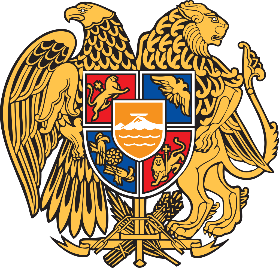 ԲԱՐՁՐԱԳՈՒՅՆ ԿՐԹՈՒԹՅԱՆ ԵՎ ԳԻՏՈՒԹՅԱՆ ԿՈՄԻՏԵՆ Ա Խ Ա Գ Ա Հ